Data:                                      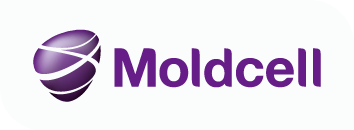 Nr. GSM de contact:                         Pachetul:                                  Formular pentru Factura detaliată la cerere/prin e-mail (solicitare unică)Numărul GSM:                               	IDNO/IDNP                                  Denumirea Companiei/Numele, Prenumele:                                                   Perioada cerută: de la                                 pînă la                                Solicit prestarea serviciului “Factura detailiată” şi confirm acţiunea solicitată prin completarea spaţiilor de mai jos, avizată prin semnătură sau/şi ştampilă. Solicit expedierea gratuită a facturii detaliate prin e-mail Adresa de e-mail pentru expedierea facturii detaliate                                        Parola de citire a facturii detaliate                                                     (Această parolă va fi utilzată pentru securizarea fişierelor expediate, astfel numai Dvs. Veţi putea citi conţinutul facturii detaliate. Alegeţi o parolă din minimum 6 simboluri (litere ale alfabetului latin şi/sau cifre. Primul simbol al parolei trebuie să fie în mod obligatoriu – literă. Parola este o informaţie cu caracter confidenţial şi necesită a fi tratată corespunzător. Pentru securitatea datelor nu oferiţi parola persoanelor terţe.)- Factura detaliata poate fi eliberata doar pentru ultimile 3 luni.- Factura detaliata nu poate fi  eliberata in cazul in care la momentul cererii acesteia contractul este reziliat.- Cereri repetate de factură detaliată la cerere pentru perioadele deja eliberate vor fi taxate conform tarifelor operatorului.- Operatorii-Parteneri de Roaming transmit informatia cu privire la convorbirile din Roaming pentru perioada utilizării serviciului Roaming cu o întîrziere maximum de 14 zile.- Moldcell nu garanteaza livrarea la alt domain decit .md; în caz de nelivrare sau livrare nereuşită a facturii detaliate la adresa de e-mail solicitată, abonatul are posibilitatea să soliocite această factura detaliată printată la oficiul Moldcellgratuit.- Abonatul poarta raspunderea pentru confidenţialitatea datelor livrate prin e-mail.- Moldcell nu poartă răspunderea pentru access neautorizat la datele expediate prin e-mail"Prin semnarea prezentului acord, eu, subsemnatul, imi dau consimtamantul pentru accesarea de catre compania IM “MOLDCELL” SA a datelor mele cu caracter personal continute in baza de date a IS “Registru."Semnătura abonatului: Numele reprezentantului abonatului:                                                           Numărul documentului de identitate şi a procurii:                                                 Semnătura reprezentantului abonatului:                                                         Semnătura Reprezentantului Servicii Relaţii Clientelă	________________________________________________________________